WYNIKI WSPÓŁZAWODNICTWA O MISTRZOSTWOREGIONU VI2022r.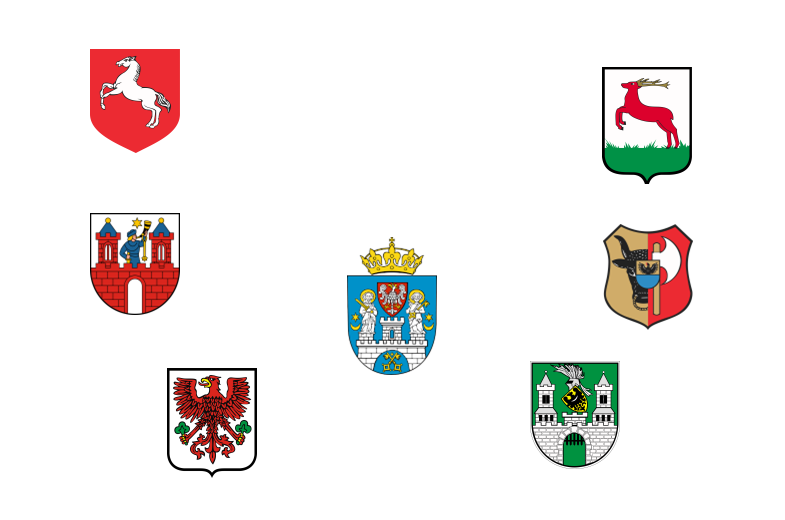 wyniki Współzawodnictwa o Mistrzostwo „Regionu VI” w 2022 rokuKategoria „A”6 gołębie po 3 konkursów – dystans 100- minimum 600 kkm./gołębia     	Wyniki Współzawodnictwa o Mistrzostwo„Regionu VI” w 2022 rokuKategoria „B” 5 gołębie po 3 konkursy – dystans 300- minimum 1200 kkm./gołębiaWyniki Współzawodnictwa o Mistrzostwo „Regionu VI” w 2022 rokuKategoria „C”		4 gołębie po 3 konkursy – dystans powyżej  minimum 1500 kkm./gołębiaWyniki Współzawodnictwa o Mistrzostwo „Regionu VI” w 2022 rokuKategoria „D”suma konkursów i coefficjentów z kategorii A+B+C  Wyniki Współzawodnictwa o Mistrzostwo „Regionu VI” w 2022 rokuKategoria „Maraton”	3 gołębie po 2 konkursy od . – minimum 1400 kkm./gołębia	Wyniki Współzawodnictwa o Mistrzostwo „Regionu VI” w 2022 rokuKategoria „GMP”	5 gołębie z 10 typowanych z wybranych lotów , 3 loty od 300do500 3loty od 500do 700 2lot pow 700 wyznaczonych GMP.	Wyniki Współzawodnictwa o Mistrzostwo „Regionu VI” w 2022 rokuKategoria „Mistrzostwo Polski Młodych”8 najszybszych gołębi z 15 typowanych które zdobyły  konkursy z 3 wybranych lotów  do MPM.Wyniki Współzawodnictwa o Mistrzostwo „Regionu VI” w 2022 rokuKategoria „INTREMISTRZOSTWO”3 najszybszych gołębi z 5 typowanych które zdobyły  konkursy z  wybranych lotów  do IM.		Najlepsze Gołębie Region VI w 2022Super Puchar Wielkopolski i Ziemi Lubuskiej 3 najlepsze gołębie hodowcy po 14 lotach 	Wyniki Współzawodnictwa o Mistrzostwo „Regionu VI” w 2022 rokuKategoria „MISTRZ0STWO REGIONU”6 najszybszych gołębi z całości które zdobyły  konkursy z 3 wybranych lotów  do MPM. 450 km na gołębiaTytułNazwisko i ImięOkręgOddziałKon.Coef.MISTRZ Marciniak MarcinKoninKoło1843,17I  WICEMISTRZSzelkowski IreneuszGorzów Wlkp.Słubicko-Kostrzyński1853,22II WICEMISTRZBeczkowiak A & RLesznoGostyń1865,41Przodownicy...Przodownicy...Przodownicy...Przodownicy...Przodownicy...Przodownicy...1Jędrzejczak PrzemysławZielona GóraŚwiebodzin1875,242Górzny Bartosz PiłaCzarnkowsko-wieleński1898,473Gasperowicz AdamZielona GóraNowa Sól18121,024HOŁY LESŁAWPOZNAŃPOZNAŃ18122,115Otwinowski JanGorzów Wlkp.Drezdenko18126,856Bętkowski TomaszKaliszSieradz18130,917Boś SławomirZielona GóraNowa Sól18140,418WITCZAK WALDEMARPoznańGniezno18140,889Garncarz  MarianGorzów Wlkp.Chojna18142,7410Janikowski Piecuch LesznoKościan18144,411Kliński MarcinKaliszSieradz18145,0012Mikołajczak Edyta i PiotrLesznoKościan18164,9413MRUK TOMASZPOZNAŃLUBOŃSKO-MOSIŃSKI18167,2314Młot WiesławKaliszSycow-Ostrze.18169,5715 Jurek M i P     KaliszKrotoszyn18180,4216Maciejewski KrzysztofKoninKonin18181,7517Lisiewicz S. i A.   PiłaChodzież18185,0318Młot AgataKaliszKępno18189,2419 Krowicki Krystian  KaliszKrotoszyn18193,0420Pyrzyński Błażej i MaciejKoninŚlesin18195,6521SZCZEPANIAK J. i Z.PoznańGniezno18197,7922 Oles Mateusz         KaliszKrotoszyn18201,3223H. G. SOJKA TEAMPOZNAŃPOZNAŃ18204,0224Wadelski MirosławKoninKonin18215,5825Żurecki Piotr & MarcinKaliszKępno18223,3426OLESIAK LESZEKPOZNAŃNOWY TOMYŚL18233,4627Połatyńscy i LorensKoninTurek18238,3728Malesza Marek i PatrykKoninKoło18239,2929Warzecha S. I D.KaliszOstrów Wlkp.18247,7430Trzebiński MarekKoninŚlesin18253,1731Gronostaj Rafał i NikolaKoninTurek18268,7632Postół MariuszKaliszSycow-Ostrze.18274,9033Indrzejczak ZdzisławPiłaTrzcianka18281,6534Piklk JaninaGorzów Wlkp.Drezdenko18282,2335Rechtziegiel GrzegorzPiłaTrzcianka18285,9536Prokopowicz PawełGorzów Wlkp.Słubicko-Kostrzyński18288,2937Golińscy J & MKaliszOdolanów18290,8538Dratwiński KonradLesznoLeszno-wschód18292,7739 Furmanek L i M       KaliszKrotoszyn18292,8040Kubica Marcin & IwonaKaliszOdolanów18296,0141Liebner Wojciech & HalinaKaliszKępno18300,2342Żurawiecki RobertGorzów Wlkp.Chojna18301,5543Skowroński JanuszKaliszKalisz18301,6844MAJCHRZAK MICHAŁPOZNAŃPOZNAŃ18307,2345BIITTNER G. i A.POZNAŃPOZNAŃ18308,8946Sasiński S.M.APiłaTrzcianka18309,4947SZCZECINSKI P.LKaliszCHOCZ18313,0648Miśkiewicz FranciszekKaliszSieradz18313,6349Cichocki DanielKoninKoło18313,8750Cichoń EugeniuszGorzów Wlkp.Gorzów Wlkp.18315,55TytułTytułNazwisko i ImięOkręgOddziałKon.Coef.MISTRZMISTRZAndrzejak Radosław i MarianLesznoGostyń1545,52I  WICEMISTRZI  WICEMISTRZMalesza Marek i PatrykKoninKoło1588,14II  WICEMISTRZII  WICEMISTRZMarchwacki Paweł i SynLesznoGostyń15137,57Przodownicy...Przodownicy...Przodownicy...Przodownicy...Przodownicy...Przodownicy...1Gasperowicz AdamGasperowicz AdamZielona GóraNowa Sól15146,952Łętowski Cezary i RobertŁętowski Cezary i RobertKoninŚlesin15160,973ROGUSKI MACIEJROGUSKI MACIEJPOZNAŃGRODZISK WLKP.15165,354Żuchowski K. i J.Żuchowski K. i J.PiłaWągrowiecko-Rogoziński15180,755BIADAŁA STEFAN-MICHAŁBIADAŁA STEFAN-MICHAŁKaliszCHOCZ15189,686KAŁUŻNY CZESŁAWKAŁUŻNY CZESŁAWZielona GóraZIELONA GÓRA12192,137Stańczyk GrzegorzStańczyk GrzegorzKaliszSycow-Ostrze.15200,908JACKOWSKI ARKADIUSZJACKOWSKI ARKADIUSZPOZNAŃSŁUPCA15201,009TACIAK PIOTRTACIAK PIOTRKaliszJAROCIN15202,0810Rogala KrzysztofRogala KrzysztofKaliszOdolanów15206,6311Chyła H. i W. Chyła H. i W. PiłaPilsko-Złotowski15237,1812Kropp Henryk-RadosławKropp Henryk-RadosławGorzów Wlkp.Sulęcin15243,8813Bak Jozef&Tomasz&Mate.Bak Jozef&Tomasz&Mate.KaliszOstrów Wlkp.15247,4914Wilińscy Adrian i RadosławWilińscy Adrian i RadosławKoninKonin15249,0915Stolpert PawełStolpert PawełKaliszSycow-Ostrze.15257,5216Beczkowiak A & RBeczkowiak A & RLesznoGostyń15263,7717Mikołajczak Edyta i Piotr Mikołajczak Edyta i Piotr LesznoKościan15276,6618Maćkowiak RafałMaćkowiak RafałPoznańSzamotuły15290,1819Ossowska IzabelaOssowska IzabelaGorzów Wlkp.Słubicko-Kostrzyński15291,6920Żurecki Piotr & MarcinŻurecki Piotr & MarcinKaliszKępno15294,0421Kliński MarcinKliński MarcinKaliszSieradz15301,2822 Piec Mariusz  Piec Mariusz KaliszKrotoszyn15304,2723Indrzejczak ZdzisławIndrzejczak ZdzisławPiłaTrzcianka15306,0724Macała ŁukaszMacała ŁukaszZielona GóraŻagań15306,6525Koza WaldemarKoza WaldemarPiłaTrzcianka15309,5726SZARANEK PAWEŁSZARANEK PAWEŁPOZNAŃGRODZISK WLKP.15309,9827Pawłowski K i K PPawłowski K i K PPoznańSłupca15313,4928Jasiński W&SzJasiński W&SzKaliszKalisz15323,5329Cerekwicki StanislawCerekwicki StanislawKaliszOstrów Wlkp.15323,6630Młot AgataMłot AgataKaliszKępno15330,8131Miśkiewicz FranciszekMiśkiewicz FranciszekKaliszSieradz15332,0732 Jurek M i P           Jurek M i P          KaliszKrotoszyn15333,6533MRUK TOMASZMRUK TOMASZPOZNAŃLUBOŃSKO-MOSIŃSKI15335,5234DRĄG TOMASZDRĄG TOMASZPOZNAŃNOWY TOMYŚL15337,9435Łuczak GrzegorzŁuczak GrzegorzLesznoGostyń15344,3636Janikowski PiecuchJanikowski PiecuchLesznoKościan15346,7637Zastróżny P. Śmierzchalski J.  Zastróżny P. Śmierzchalski J.  PiłaCzarnkowsko-wieleński15350,4538Rusek Mateusz i KrzysztofRusek Mateusz i KrzysztofKoninTurek15360,1239Juskowski Andrzej-SzymonJuskowski Andrzej-SzymonLesznoRawicz15364,8940Michalak RomanMichalak RomanPoznańSłupca15366,4341Kwiatkowski Piotr i WiesławKwiatkowski Piotr i WiesławKoninTurek15366,8942Czupryna AndrzejCzupryna AndrzejLesznoRawicz15371,1543Bubacz Zenon i Kobielski DionizyBubacz Zenon i Kobielski DionizyKoninŚlesin15375,2844Drapiewski DawidDrapiewski DawidKaliszSycow-Ostrze.15375,5945Rutkowski WojciechRutkowski WojciechGorzów Wlkp.Sulęcin15376,6346Kosińscy Łukasz i Marcin Kosińscy Łukasz i Marcin Zielona GóraŻary 15376,8847Lewiński RadosławLewiński RadosławKoninŚlesin15378,6348MARCHEWKA TOMASZMARCHEWKA TOMASZPOZNAŃNOWY TOMYŚL15383,1249Perdoch RafałPerdoch RafałZielona GóraLubsko15384,2050Dziubik - JaczewskiDziubik - JaczewskiGorzów Wlkp.Słubicko-Kostrzyński15387,71TytułTytułNazwisko i ImięOkręgOddziałKon.Coef.MISTRZ MISTRZ Irzyk-RabaLesznoGóra-Wschowa12101,55I  WICEMISTRZI  WICEMISTRZPłandowski - LubowickiGorzów Wlkp.Witnica12102,60II  WICEMISTRZII  WICEMISTRZZając Wiktoria i Marek Zielona GóraŻary 12113,82Przodownicy...Przodownicy...Przodownicy...Przodownicy...Przodownicy...Przodownicy...Przodownicy...1Beczkowiak A & RBeczkowiak A & RLesznoGostyń12114,22Reguła Lesław i MałgorzataReguła Lesław i MałgorzataZielona GóraLubsko12117,063 Jurek M i P     Jurek M i P    KaliszKrotoszyn12120,604Bak Jozef&Tomasz&Mate.Bak Jozef&Tomasz&Mate.KaliszOstrów Wlkp.12122,835Czubak Damian i Roland Czubak Damian i Roland Zielona GóraŻary 12122,866Wlaźlak WiesławWlaźlak WiesławLesznoGóra-Wschowa12125,087Filipiak ZbigniewFilipiak ZbigniewKaliszOdolanów12130,818Gralak  HenrykGralak  HenrykGorzów Wlkp.Chojna12137,289Barth  JanuszBarth  JanuszGorzów Wlkp.Słubicko-Kostrzyński12139,3610Warzecha S. I D.Warzecha S. I D.KaliszOstrów Wlkp.12150,5511Owczarek K I T I BOwczarek K I T I BKaliszOstrów Wlkp.12160,0712Kliński MarcinKliński MarcinKaliszSieradz12162,8913Szałata Tadeusz-KamilSzałata Tadeusz-KamilLesznoRawicz12166,2114 Krowicki Krystian Krowicki KrystianKaliszKrotoszyn12167,5115Janikowski PiecuchJanikowski PiecuchLesznoKościan12169,8416Mikołajczak Edyta i PiotrMikołajczak Edyta i PiotrLesznoKościan12171,6217Kusy Arkadiusz i MartaKusy Arkadiusz i MartaZielona GóraLubsko12183,7418Młot AgataMłot AgataKaliszKępno12188,6819Cichoń EugeniuszCichoń EugeniuszGorzów Wlkp.Gorzów Wlkp.12197,7120Otto IreneuszOtto IreneuszLesznoGostyń12197,7621Kolanek W. B. Sehnke A.Kolanek W. B. Sehnke A.Gorzów Wlkp.Witnica12213,4322Kondratowicz - DylewskiKondratowicz - DylewskiGorzów Wlkp.Chojna12218,8023Maćków B,K,Maćków B,K,Zielona GóraŻary 12220,6624 Oles Mateusz Oles MateuszKaliszKrotoszyn12230,3025Trykowski K,S,P,Trykowski K,S,P,Zielona GóraŻary 12243,8426Pilk JaninaPilk JaninaGorzów Wlkp.Drezdenko12255,4627Wiśnik-PiszczekWiśnik-PiszczekZielona GóraLubsko12255,5728ROGUSKI MACIEJROGUSKI MACIEJPOZNAŃGRODZISK WLKP.12255,6629Grzelak Roman&MariolaGrzelak Roman&MariolaKaliszOstrów Wlkp.12258,9930Szczęsny BogumiłSzczęsny BogumiłKoninKoło12268,0531Dymarczyk JanDymarczyk JanKaliszSieradz12270,4032Marchwacki Paweł i SynMarchwacki Paweł i SynLesznoGostyń12271,2533BRĘK DANIELBRĘK DANIELPOZNAŃNOWY TOMYŚL12271,6434Czesław SzmitCzesław SzmitZielona GóraŻagań12276,2135Postół MariuszPostół MariuszKaliszSycow-Ostrze.12278,0936Dubisz RobertDubisz RobertLesznoGostyń12278,6737Kosińscy Łukasz i Marcin Kosińscy Łukasz i Marcin Zielona GóraŻary 12280,5238Dowżyk Dorota TeofilDowżyk Dorota TeofilLesznoLeszno-wschód12281,0339Florian BogusławFlorian BogusławZielona GóraSzprotawsko-Przemkowski12283,7940Król ŁukaszKról ŁukaszKaliszKalisz12283,8041Porwisiak wnuk i Mirela Porwisiak wnuk i Mirela Zielona GóraŻary 12284,8742Wiśniewski RobertWiśniewski RobertKaliszKępno12287,7343Macudziński R. P.Macudziński R. P.Gorzów Wlkp.Witnica12293,4044Grzelak TeamGrzelak TeamKaliszKalisz12294,1745Kałuzny DanielKałuzny DanielZielona GóraGłogów 12307,4246Golińscy J & MGolińscy J & MKaliszOdolanów12308,4247Gasperowicz AdamGasperowicz AdamZielona GóraNowa Sól12309,4548Żybura JózefŻybura JózefGorzów Wlkp.Gorzów Wlkp.12317,2249Adamkiewicz MarekAdamkiewicz MarekKoninKoło12319,2850Modliński MarekModliński MarekKoninKoło12322,30TytułTytułNazwisko i ImięOkręgOddziałKon.Coef.MISTRZ MISTRZ Beczkowiak A & RLesznoGostyń45443,38I  WICEMISTRZI  WICEMISTRZGasperowicz AdamZielona GóraNowa Sól45577,42II  WICEMISTRZII  WICEMISTRZKliński MarcinKaliszSieradz45609,17Przodownicy...Przodownicy...Przodownicy...Przodownicy...Przodownicy...Przodownicy...Przodownicy...1Mikołajczak Edyta i PiotrMikołajczak Edyta i PiotrLesznoKościan45613,222 Jurek M i P Jurek M i PKaliszKrotoszyn45634,673Janikowski PiecuchJanikowski PiecuchLesznoKościan456614Młot AgataMłot AgataKaliszKępno45708,735Malesza Marek i PatrykMalesza Marek i PatrykKoninKoło45751,396ROGUSKI MACIEJROGUSKI MACIEJPOZNAŃGRODZISK WLKP.45829,427Andrzejak Radosław i MarianAndrzejak Radosław i MarianLesznoGostyń45907,48 Krowicki Krystian Krowicki KrystianKaliszKrotoszyn45927,059Owczarek K I T I BOwczarek K I T I BKaliszOstrów Wlkp.45966,5810Warzecha S. I D.Warzecha S. I D.KaliszOstrów Wlkp.45975,0111Żurecki Piotr & MarcinŻurecki Piotr & MarcinKaliszKępno45979,2912Marchwacki Paweł i SynMarchwacki Paweł i SynLesznoGostyń45991,6113Kubica Marcin & IwonaKubica Marcin & IwonaKaliszOdolanów451 007,8114Kosińscy Łukasz i Marcin Kosińscy Łukasz i Marcin Zielona GóraŻary 451019,7715Miśkiewicz FranciszekMiśkiewicz FranciszekKaliszSieradz451 074,4716Indrzejczak ZdzisławIndrzejczak ZdzisławPiłaTrzcianka451 081,9517Postół MariuszPostół MariuszKaliszSycow-Ostrze.451 100,9318Zając Wiktoria i Marek Zając Wiktoria i Marek Zielona GóraŻary 451114,7519WITCZAK WALDEMARWITCZAK WALDEMARPoznańGniezno451121,0720Szelkowski IreneuszSzelkowski IreneuszGorzów Wlkp.Słubicko-Kostrzyński451128,2321Jackowski Arkadiusz Jackowski Arkadiusz PoznańSłupca451136,3422Golińscy J & MGolińscy J & MKaliszOdolanów451 154,6923ZOBEL TADEUSZZOBEL TADEUSZPoznańGniezno451166,3924Czubak Damian i Roland Czubak Damian i Roland Zielona GóraŻary 451167,8125Dybizbański MariuszDybizbański MariuszZielona GóraNowa Sól451174,0426Bak Jozef&Tomasz&Mate.Bak Jozef&Tomasz&Mate.KaliszOstrów Wlkp.451 175,3027Reguła Lesław i MałgorzataReguła Lesław i MałgorzataZielona GóraLubsko451185,0328Szałata Tadeusz-KamilSzałata Tadeusz-KamilLesznoRawicz451208,9829Otwinowski JanOtwinowski JanGorzów Wlkp.Drezdenko451210,7930Trzebiński MarekTrzebiński MarekKoninŚlesin451 241,0631Ossowska IzabelaOssowska IzabelaGorzów Wlkp.Słubicko-Kostrzyński451252,0432Porwisiak wnuk i Mirela Porwisiak wnuk i Mirela Zielona GóraŻary 451257,0833Żuchowski K. i J.Żuchowski K. i J.PiłaWągrowiecko-Rogoziński451 261,8834Otto IreneuszOtto IreneuszLesznoGostyń451271,5135Koza Waldemar Koza Waldemar PiłaTrzcianka451 297,7936Chyła H. i W.Chyła H. i W.PiłaPilsko-Złotowski451 312,3337Rogala KrzysztofRogala KrzysztofKaliszOdolanów451 349,0538TOMIAK KRZYSZTOFTOMIAK KRZYSZTOFPOZNAŃGRODZISK WLKP.451350,1839Łętowski Cezary i RobertŁętowski Cezary i RobertKoninŚlesin451 364,3840Barth  JanuszBarth  JanuszGorzów Wlkp.Słubicko-Kostrzyński451368,4341Stańczyk GrzegorzStańczyk GrzegorzKaliszSycow-Ostrze.451 370,3442Dziubik - JaczewskiDziubik - JaczewskiGorzów Wlkp.Słubicko-Kostrzyński451400,8643Płandowski - LubowickiPłandowski - LubowickiGorzów Wlkp.Witnica451411,5444TACIAK PIOTRTACIAK PIOTRKaliszJAROCIN451 412,3845Kałużny DanielKałużny DanielZielona GóraGłogów 451437,0546Dubisz RobertDubisz RobertLesznoGostyń451453,9447Łepuch I.K.Łepuch I.K.Zielona GóraŻary 451456,4448Piazdecki MieczysławPiazdecki MieczysławKoninŚlesin451 468,8049Żurawiecki  RobertŻurawiecki  RobertGorzów Wlkp.Chojna451470,2950Wiliński Adrian i RadosławWiliński Adrian i RadosławKoninKonin451 479,70TytułTytułNazwisko i ImięOkręgOddziałKon.Coef.MISTRZ MISTRZ TONDER KAZIMIERZPOZNAŃNOWY TOMYŚL645,43I  WICEMISTRZI  WICEMISTRZSkowronek Krzysztof Zielona GóraŻary 656,97II  WICEMISTRZII  WICEMISTRZJaniak Ryszard Zielona GóraŻary 672,85Przodownicy...Przodownicy...Przodownicy...Przodownicy...Przodownicy...Przodownicy...Przodownicy...1Musiela KrzysztofMusiela KrzysztofGorzów Wlkp.Gorzów Wlkp.677,092Wlaźlak WiesławWlaźlak WiesławLesznoGóra-Wschowa682,793ZOBEL TADEUSZZOBEL TADEUSZPoznańGniezno684,964Żuchowski K. i J.Żuchowski K. i J.PiłaWągrowiecko-Rogoziński699,875Owczarek K I T I BOwczarek K I T I BKaliszOstrów Wlkp.6100,276Sieraczek K & GSieraczek K & GKaliszOdolanów6104,527Gralak  HenrykGralak  HenrykGorzów Wlkp.Chojna6104,648 Krowicki Krystian Krowicki KrystianKaliszKrotoszyn6109,829Kurzawa Bogdan i MichałKurzawa Bogdan i MichałKoninTurek6111,2110Adamkiewicz MarekAdamkiewicz MarekKoninKoło6111,3511Koza Waldemar Koza Waldemar PiłaTrzcianka6128,7112Chyła H. i W.Chyła H. i W.PiłaPilsko-Złotowski6133,2013Górski MariuszGórski MariuszZielona GóraNowa Sól6133,6914Wojcieszak WiesławWojcieszak WiesławGorzów Wlkp.Sulęcin6135,1415Perdoch RafałPerdoch RafałZielona GóraLubsko6136,2216Bakowski TadeuszBakowski TadeuszKaliszOstrów Wlkp.6137,7517KLISZEWSKI ZBIGNIEWKLISZEWSKI ZBIGNIEWKaliszCHOCZ6137,7618Ratuszny KazimierzRatuszny KazimierzZielona GóraSzprotawsko-Przemkowski6141,0219Iwański RobertIwański RobertKoninTurek6147,9020Tęsiorowski RafałTęsiorowski RafałKaliszKępno6148,9721Tyczyński AntoniTyczyński AntoniLesznoRawicz6154,7322POPIÓŁ JANUSZPOPIÓŁ JANUSZPOZNAŃGRODZISK WLKP.6155,5223 Boroch Szczepaniak  Boroch Szczepaniak KaliszKrotoszyn6157,5724Bętkowski TomaszBętkowski TomaszKaliszSieradz6159,0525Dyczko KrzysztofDyczko KrzysztofZielona GóraŻagań6161,9926Florian BogusławFlorian BogusławZielona GóraSzprotawsko-Przemkowski6168,0827SKRODZKI KAZIMIERZSKRODZKI KAZIMIERZZielona GóraZIELONA GÓRA6171,8128DRĄG TOMASZDRĄG TOMASZPOZNAŃNOWY TOMYŚL6181,2229KOWALCZYK KRZYSZTOFKOWALCZYK KRZYSZTOFPOZNAŃNOWY TOMYŚL6190,8930Łopata Paweł i TomaszŁopata Paweł i TomaszKaliszOstrzeszów6193,7231 Jurek M i P Jurek M i PKaliszKrotoszyn6193,8332Cebula Szymon Cebula Szymon Zielona GóraGłogów6195,2633Stańczyk GrzegorzStańczyk GrzegorzKaliszSycow-Ostrze.6195,8734Ciomek JanCiomek JanLesznoGóra-Wschowa6199,4335Gląba PiotrGląba PiotrGorzów Wlkp.Witnica6204,3536Wojtkowski MieczysławWojtkowski MieczysławKaliszOdolanów6212,0637Szymczak Zenon - JerzySzymczak Zenon - JerzyGorzów Wlkp.Witnica6213,8238Pinkowski A & M &PPinkowski A & M &PKaliszOdolanów6214,6539Dr.Schwidde-Krasowski Dr.Schwidde-Krasowski Zielona GóraŻary 6214,8840Szczęsny BogumiłSzczęsny BogumiłKoninKoło6215,3141Krzyszczuk JanuszKrzyszczuk JanuszLesznoGóra-Wschowa6216,4342Szałata Tadeusz-KamilSzałata Tadeusz-KamilLesznoRawicz6216,6343Łagódka AndrzejŁagódka AndrzejLesznoGostyń6228,5144Cichoń EugeniuszCichoń EugeniuszGorzów Wlkp.Gorzów Wlkp.6234,7145Juskowski Andrzej-SzymonJuskowski Andrzej-SzymonLesznoRawicz6236,7246Smogur Zenon&MagdalenaSmogur Zenon&MagdalenaKaliszKępno6240,2447Stolpert PawełStolpert PawełKaliszSycow-Ostrze.6243,0448Roztropiński Henryk i AndrzejRoztropiński Henryk i AndrzejKoninKonin6245,7049Milewicz SebastianMilewicz SebastianZielona GóraLubsko6246,7350JASTRZĄB EWAJASTRZĄB EWAPOZNAŃGRODZISK WLKP.6251,98TytułTytułNazwisko i ImięNazwisko i ImięOkręgOkręgOddziałKon.Pkt.MISTRZ MISTRZ  Jurek M i P Jurek M i PKaliszKaliszKrotoszyn351 859,18I  WICEMISTRZI  WICEMISTRZKosinscy Łukasz i Marcin Kosinscy Łukasz i Marcin Zielona GóraZielona GóraŻary 351849,79II  WICEMISTRZII  WICEMISTRZZając Wiktoria i Marek Zając Wiktoria i Marek Zielona GóraZielona GóraŻary 351849,42Przodownicy...Przodownicy...Przodownicy...Przodownicy...Przodownicy...Przodownicy...Przodownicy...Przodownicy...Przodownicy...1Golińscy J & MGolińscy J & MKaliszKaliszOdolanówOdolanów351 840,382Kliński MarcinKliński MarcinKaliszKaliszSieadzSieadz351 836,363Porwisiak  wnuk i MirelaPorwisiak  wnuk i MirelaZielona GóraZielona GóraŻaryŻary351831,204Bak Jozef&Tomasz&Mate.Bak Jozef&Tomasz&Mate.KaliszKaliszOstrów Wlkp.Ostrów Wlkp.351 830,595Ratuszny KazimierzRatuszny KazimierzZielona GóraZielona GóraSzprotawsko-PrzemkowskiSzprotawsko-Przemkowski351824,716 Krowicki Krystian Krowicki KrystianKaliszKaliszKrotoszynKrotoszyn351 823,877Płandowski - LubowickiPłandowski - LubowickiGorzów Wlkp.Gorzów Wlkp.WitnicaWitnica351821,258Filipiak ZbigniewFilipiak ZbigniewKaliszKaliszOdolanówOdolanów351 819,369Otto IreneuszOtto IreneuszLesznoLesznoGostyńGostyń351815,6310Wycisk MaciejWycisk MaciejLesznoLesznoRawiczRawicz351814,7511Misiak PawełMisiak PawełKaliszKaliszSycow-Ostrze.Sycow-Ostrze.351 813,4712Floriuan BogusławFloriuan BogusławZielona GóraZielona GóraSzprotawsko-PrzemkowskiSzprotawsko-Przemkowski351813,1113MARCHEWKA TOMASZMARCHEWKA TOMASZPOZNAŃPOZNAŃNOWY TOMYŚLNOWY TOMYŚL351812,1514Warzecha S. I D.Warzecha S. I D.KaliszKaliszOstrów Wlkp.Ostrów Wlkp.351 812,0515 Oles Mateusz Oles MateuszKaliszKaliszKrotoszynKrotoszyn351 810,3216Król ŁukaszKról ŁukaszKaliszKaliszKaliszKalisz351 806,5717Stolpert PawełStolpert PawełKaliszKaliszSycow-Ostrze.Sycow-Ostrze.351 804,9918 Boroch Szczepaniak  Boroch Szczepaniak KaliszKaliszKrotoszynKrotoszyn351 804,0219TACIAK PIOTRTACIAK PIOTRKaliszKaliszJAROCINJAROCIN351 801,6020Dymarczyk JanDymarczyk JanKaliszKaliszSieradzSieradz351 801,4121Dubisz RobertDubisz RobertLesznoLesznoGostyńGostyń351799,9222TOMIAK KRZYSZTOFTOMIAK KRZYSZTOFPOZNAŃPOZNAŃGRODZISK WLKP.GRODZISK WLKP.351797,9323Bętkowski TomaszBętkowski TomaszKaliszKaliszSieradzSieradz351 797,4024Postół MariuszPostół MariuszKaliszKaliszSycow-Ostrze.Sycow-Ostrze.351 796,0725SZERLE RAFAŁSZERLE RAFAŁKaliszKaliszJAROCINJAROCIN351 793,6526Skowronek Krzysztof Skowronek Krzysztof Zielona GóraZielona GóraŻary Żary 341788,6027 Targosz Andrzej Targosz AndrzejKaliszKaliszKrotoszynKrotoszyn351 788,4028Owczarek K I T I BOwczarek K I T I BKaliszKaliszOstrów Wlkp.Ostrów Wlkp.341 784,9529Swiniarski ZdzisławSwiniarski ZdzisławKaliszKaliszSieradzSieradz351 780,5630Tęsiorowski RafałTęsiorowski RafałKaliszKaliszKępnoKępno351 777,0031Wlaźlak WiesławWlaźlak WiesławLesznoLesznoGóra-WschowaGóra-Wschowa341775,4432Dr,Schwidde-KrasowskiDr,Schwidde-KrasowskiZielona GóraZielona GóraŻary Żary 341774,1733Szczęsny BogumiłSzczęsny BogumiłKoninKoninKołoKoło351 773,6234Stachowiak Z.D. i Sz.Stachowiak Z.D. i Sz.KaliszKaliszOstrów Wlkp.Ostrów Wlkp.351 773,0435Chmielewski Jerzy i BartekChmielewski Jerzy i BartekZielona GóraZielona GóraLubskoLubsko351770,9036Czechlowski PawełCzechlowski PawełKaliszKaliszOstrzeszówOstrzeszów351 770,4437Górski MariuszGórski MariuszZielona GóraZielona GóraNowa SólNowa Sól341769,9538Łobodziec BogusławŁobodziec BogusławZielona GóraZielona GóraLubskoLubsko351765,9539Jagielski KrzysztofJagielski KrzysztofKoninKoninTurekTurek351 763,7540Błaszczyk M,S,Błaszczyk M,S,Zielona GóraZielona GóraŻary Żary 351763,3641Andrzejak Radosław i MarianAndrzejak Radosław i MarianLesznoLesznoGostyńGostyń341760,0642Barth JanuszBarth JanuszGorzów Wlkp.Gorzów Wlkp.Słubicko - KostrzyńskiSłubicko - Kostrzyński341758,7743KLISZEWSKI ZBIGNIEWKLISZEWSKI ZBIGNIEWKaliszKaliszCHOCZCHOCZ351 757,7744Duś TeamDuś TeamKaliszKaliszOstrzeszówOstrzeszów341 757,3545Stańczyk GrzegorzStańczyk GrzegorzKaliszKaliszSycow-Ostrze.Sycow-Ostrze.351 756,1046SZARANEK PAWEŁSZARANEK PAWEŁPOZNAŃPOZNAŃGRODZISK WLKP.GRODZISK WLKP.341754,5647Czeslaw SzmitCzeslaw SzmitZielona GóraZielona GóraŻagańŻagań331747,0248BRAUER LESZEKBRAUER LESZEKPOZNAŃPOZNAŃNOWY TOMYŚLNOWY TOMYŚL351737,6649Kałuzny DanielKałuzny DanielZielona GóraZielona GóraGłogówGłogów331736,1850WŁODARCZYK KAROLWŁODARCZYK KAROLKaliszKaliszCHOCZCHOCZ351 734,35TytułTytułNazwisko i ImięNazwisko i ImięOkręgOddziałKon.Kon.Pkt.Pkt.MISTRZ MISTRZ Matkowski MarekMatkowski MarekPiłaCzarnkowsko-wieleński2424947,67947,67I  WICEMISTRZI  WICEMISTRZDZIEWIŃSKI TOMASZDZIEWIŃSKI TOMASZKaliszOstrzeszów2424934,98934,98II  WICEMISTRZII  WICEMISTRZKrowicki KrystianKrowicki KrystianKaliszKrotoszyn2424925,44925,44Przodownicy...Przodownicy...Przodownicy...Przodownicy...Przodownicy...Przodownicy...Przodownicy...Przodownicy...Przodownicy...Przodownicy...1Stachowscy Marek KatarzynaStachowscy Marek KatarzynaLesznoLesznoRawiczRawicz2424924,692Cegielski Zbigniew PrzemysławCegielski Zbigniew PrzemysławLesznoLesznoLeszno-wschódLeszno-wschód2424924,093Noculak Artur  Noculak Artur  KaliszKaliszKrotoszynKrotoszyn2424920,294Miśkiewicz FranciszekMiśkiewicz FranciszekKaliszKaliszSieradzSieradz2424919,085Szczepankiewicz MarcinSzczepankiewicz MarcinPoznańPoznańSłupcaSłupca2424915,416KOŚCIAŃSKA KAMILAKOŚCIAŃSKA KAMILAKaliszKaliszOstrzeszówOstrzeszów2424903,827Krysicki TomaszKrysicki TomaszLesznoLesznoGostyńGostyń2424891,078KOWALCZYK MARCINKOWALCZYK MARCINKaliszKaliszOstrzeszówOstrzeszów2424880,559Marchwacki Paweł i SynMarchwacki Paweł i SynLesznoLesznoGostyńGostyń2323871,8910Krysicka MariannaKrysicka MariannaLesznoLesznoGostyńGostyń2323870,7411Kozioł MariuszKozioł MariuszPiłaPiłaTrzciankaTrzcianka2323856,1012Malczewski MarekMalczewski MarekPiłaPiłaPilsko-złotowskiPilsko-złotowski2323855,2913Korzeniewski KrzysztofKorzeniewski KrzysztofZielona GóraZielona GóraŚwiebodzinŚwiebodzin2222843,9214HOŁY LESŁAWHOŁY LESŁAWPOZNAŃPOZNAŃPOZNAŃPOZNAŃ2222843,7415Kozłowski AndrzejKozłowski AndrzejZielona GóraZielona GóraGłogówGłogów2222840,5516Śliwiak KrzysztofŚliwiak KrzysztofPiłaPiłaCzarnkowsko-wieleńskiCzarnkowsko-wieleński2323839,4317Nawrocik Anna i TomaszNawrocik Anna i TomaszLesznoLesznoGostyńGostyń2222839,2918Zduńczyk KazimierzZduńczyk KazimierzPiłaPiłaTrzciankaTrzcianka2323835,9719SZARANEK PAWEŁSZARANEK PAWEŁPOZNAŃPOZNAŃGRODZISK WLKP.GRODZISK WLKP.2222824,1220Woźniak Sylwester i Świerski PawełWoźniak Sylwester i Świerski PawełKoninKoninKłodawaKłodawa2222819,3721Dobosz ZdzisławDobosz ZdzisławPiłaPiłaTrzciankaTrzcianka2222816,9522Dominiak KrzysztofDominiak KrzysztofKoninKoninTurekTurek2222813,0423Rutkowski WojciechRutkowski WojciechGorzów Wlkp.Gorzów Wlkp.SulęcinSulęcin2222811,5924Jóźwiak BogusławJóźwiak BogusławPOZNAŃPOZNAŃSzamotułySzamotuły2222807,9225Stępień ArkadiuszStępień ArkadiuszLesznoLesznoRawiczRawicz2121807,1526Janicki WładysławJanicki WładysławKoninKoninKłodawaKłodawa2222806,9427Ławniczak BolesławŁawniczak BolesławPiłaPiłaCzarnkowsko-wieleńskiCzarnkowsko-wieleński2222805,8428Konieczny WitoldKonieczny WitoldLesznoLesznoKościanKościan2222802,8129Leśniewski JacekLeśniewski JacekZielona GóraZielona GóraŚwiebodzinŚwiebodzin2222802,5430Szymankowska JoannaSzymankowska JoannaZielona GóraZielona GóraSzprotawsko-PrzemkowskiSzprotawsko-Przemkowski2121799,8531Pawłowski K i KPPawłowski K i KPPoznańPoznańSłupcaSłupca2121798,4532Dzięcioł LeszekDzięcioł LeszekPiłaPiłaPilsko-złotowskiPilsko-złotowski2121796,5233Maćkowiak RafałMaćkowiak RafałPOZNAŃPOZNAŃSzamotułySzamotuły2121796,1334Kwiatkowski Piotr i WiesławKwiatkowski Piotr i WiesławKoninKoninTurekTurek2121787,3935Zdanowski Piotr i BogusławZdanowski Piotr i BogusławKoninKoninKłodawaKłodawa2121783,2136Boś SławomirBoś SławomirZielona GóraZielona GóraNowa SólNowa Sól2121778,6537WŁOSZYŃSKI GRZEGORZWŁOSZYŃSKI GRZEGORZPOZNAŃPOZNAŃPOZNAŃPOZNAŃ2121778,5838Szelkowski IreneuszSzelkowski IreneuszGorzów Wlkp.Gorzów Wlkp.Słubicko-KostrzyńskiSłubicko-Kostrzyński2020778,1339OLI-K TEAMOLI-K TEAMKoninKoninTurekTurek2121777,7040Wiliński Adrian i RadosawWiliński Adrian i RadosawKoninKoninKoninKonin2020772,1441Olkowski PawełOlkowski PawełPoznańPoznańSłupcaSłupca2121771,1542Budek LechBudek LechZielona GóraZielona GóraNowa SólNowa Sól2121764,3143Kusy Arkadiusz i MartaKusy Arkadiusz i MartaZielona GóraZielona GóraLubskoLubsko2020760,5444Malesza Marek i PatrykMalesza Marek i PatrykKoninKoninKołoKoło2020755,4745SZYMAŃSCY A. M. P.SZYMAŃSCY A. M. P.POZNAŃPOZNAŃPOZNAŃPOZNAŃ2121753,5746Celka Eugeniusz – MariaCelka Eugeniusz – MariaLesznoLesznoRawiczRawicz2121752,8447Gacek GrzegorzGacek GrzegorzZielona GóraZielona GóraLubskoLubsko2020752,8248MAJCHRZAK MICHAŁMAJCHRZAK MICHAŁPOZNAŃPOZNAŃPOZNAŃPOZNAŃ2020746,5249Reguła Lesław i MałgorzataReguła Lesław i MałgorzataZielona GóraZielona GóraLubskoLubsko2020746,550Matuszek Ryszard Matuszek Ryszard Zielona GóraZielona GóraŻary Żary 2020744,84TytułTytułNazwisko i ImięNazwisko i ImięOkręgOkręgOddziałKon.Kon.Kon.Coef.MISTRZ MISTRZ Andrzejak Radosław i MarianAndrzejak Radosław i MarianLesznoLesznoGostyń181818201,11I  WICEMISTRZI  WICEMISTRZZając Wiktoria i Marek Zając Wiktoria i Marek Zielona GóraZielona GóraŻary 181818332,37II  WICEMISTRZII  WICEMISTRZBeczkowiak A & RBeczkowiak A & RLesznoLesznoGostyń181818334,045Przodownicy...Przodownicy...Przodownicy...Przodownicy...Przodownicy...Przodownicy...Przodownicy...Przodownicy...Przodownicy...Przodownicy...Przodownicy...1Żuchowski K. i J.Żuchowski K. i J.PiłaPiłaWągrowiecko-RogozińskiWągrowiecko-RogozińskiWągrowiecko-Rogoziński18430,433430,4332Czubak Damian i RolandCzubak Damian i RolandZielona GóraZielona GóraŻary Żary Żary 18489,76489,763 Jurek M i P Jurek M i PKaliszKaliszKrotoszynKrotoszynKrotoszyn18514,82514,824Żurecki Piotr & MarcinŻurecki Piotr & MarcinKaliszKaliszKępnoKępnoKępno18546,478546,4785Kosinscy Łukasz i MarcinKosinscy Łukasz i MarcinZielona GóraZielona GóraŻary Żary Żary 18567,89567,896Marchwacki Paweł i SynMarchwacki Paweł i SynLesznoLesznoGostyńGostyńGostyń18584,509584,5097Borowiak BogdanBorowiak BogdanZielona GóraZielona GóraŻagańŻagańŻagań18601,37601,378Owczarek K I T I B Owczarek K I T I B KaliszKaliszOstrów Wlkp.Ostrów Wlkp.Ostrów Wlkp.18627,517627,5179Bak Jozef&Tomasz&Mate.Bak Jozef&Tomasz&Mate.KaliszKaliszOstrów Wlkp.Ostrów Wlkp.Ostrów Wlkp.18631,707631,70710Tęsiorowski RafałTęsiorowski RafałKaliszKaliszKępnoKępnoKępno18635,421635,42111Zastróżny P. Śmierzchalski J.Zastróżny P. Śmierzchalski J.PiłaPiłaCzarnkowsko-WieleńskiCzarnkowsko-WieleńskiCzarnkowsko-Wieleński18643,764643,76412Ratuszny Kazimierz Ratuszny Kazimierz Zielona GóraZielona GóraSzprotawsko-PrzemkowskiSzprotawsko-PrzemkowskiSzprotawsko-Przemkowski18645,27645,2713Dr.Schwidde -Krasowski Dr.Schwidde -Krasowski Zielona GóraZielona GóraŻaryŻaryŻary18692,03692,0314Stolpert PawełStolpert PawełKaliszKaliszSycow-Ostrze.Sycow-Ostrze.Sycow-Ostrze.18697,075697,07515Reguła Lesław i MałgorzataReguła Lesław i MałgorzataZielona GóraZielona GóraLubskoLubskoLubsko18727,97727,9716Skowronek Krzysztof Skowronek Krzysztof Zielona GóraZielona GóraŻary Żary Żary 18749,31749,3117Golińscy J & MGolińscy J & MKaliszKaliszOdolanówOdolanówOdolanów18768,251768,25118TONDER KAZIMIEZTONDER KAZIMIEZPOZNAŃPOZNAŃNOWY TOMYŚLNOWY TOMYŚLNOWY TOMYŚL18799,930799,93019Chmielewski Jerzy i BartekChmielewski Jerzy i BartekZielona GóraZielona GóraLubskoLubskoLubsko18810,57810,5720Rutkowski WojciechRutkowski WojciechGorzów Wlkp.Gorzów Wlkp.SulęcinSulęcinSulęcin18811,895811,89521Zając Łukasz I DorotaZając Łukasz I DorotaKaliszKaliszKępnoKępnoKępno18815,491815,49122Misiak PawełMisiak PawełKaliszKaliszSycow-Ostrze.Sycow-Ostrze.Sycow-Ostrze.18820,699820,69923BRĘK GRZEGORZBRĘK GRZEGORZPOZNAŃPOZNAŃNOWY TOMYŚLNOWY TOMYŚLNOWY TOMYŚL18821,252821,25224Florian BogusławFlorian BogusławZielona GóraZielona GóraSzprotawsko-PrzemkowskiSzprotawsko-PrzemkowskiSzprotawsko-Przemkowski18825,78825,7825Makowski SławomirMakowski SławomirZielona GóraZielona GóraSzprotawsko-PrzemkowskiSzprotawsko-PrzemkowskiSzprotawsko-Przemkowski18835,22835,2226Szymczak P i B Szymczak P i B PoznańPoznańSłupcaSłupcaSłupca18873,963873,96327Wiliński Adrian i RadosławWiliński Adrian i RadosławKoninKoninKoninKoninKonin18876,370876,37028Gnatowski KamilGnatowski KamilKoninKoninKołoKołoKoło18894,380894,38029Gralak HenrykGralak HenrykGorzów Wlkp.Gorzów Wlkp.ChojnaChojnaChojna18921,976921,97630WIŚNIAK WŁADYSŁAWWIŚNIAK WŁADYSŁAWPOZNAŃPOZNAŃGRODZISK WLKP.GRODZISK WLKP.GRODZISK WLKP.18924,502924,50231Łopata Paweł i TomaszŁopata Paweł i TomaszKaliszKaliszOstrzeszówOstrzeszówOstrzeszów18934,388934,38832BRĘK DANIELBRĘK DANIELPOZNAŃPOZNAŃNOWY TOMYŚLNOWY TOMYŚLNOWY TOMYŚL18937,183937,18333Dymarczyk JanDymarczyk JanKaliszKaliszSieradzSieradzSieradz18952,226952,22634Cegielski Zbigniew PrzemysławCegielski Zbigniew PrzemysławLesznoLesznoLeszno-wschódLeszno-wschódLeszno-wschód18976,575976,57535Indrzejczak ZdzisławIndrzejczak ZdzisławPiłaPiłaTrzciankaTrzciankaTrzcianka18982,81982,8136Górski MariuszGórski MariuszZielona GóraZielona GóraNowa SólNowa SólNowa Sól18997,12997,1237Szymański Rajmund Szymański Rajmund PiłaPiłaPilsko-ZłotowskiPilsko-ZłotowskiPilsko-Złotowski181001,4231001,42338Otto IreneuszOtto IreneuszLesznoLesznoGostyńGostyńGostyń181003,2651003,26539 Oles Mateusz Oles MateuszKaliszKaliszKrotoszynKrotoszynKrotoszyn181013,7861013,78640Kropp Henryk, RadosławKropp Henryk, RadosławGorzów Wlkp.Gorzów Wlkp.SulęcinSulęcinSulęcin181029,5891029,58941Mikolajczyk PiotrMikolajczyk PiotrKaliszKaliszOstrów Wlkp.Ostrów Wlkp.Ostrów Wlkp.181047,0931047,09342Dybizbański MariuszDybizbański MariuszZielona GóraZielona GóraNowa SólNowa SólNowa Sól181053,731053,7343Sikora Stanisław i KrzysztofSikora Stanisław i KrzysztofZielona GóraZielona GóraLubskoLubskoLubsko181060,621060,6244 Boroch Szczepaniak  Boroch Szczepaniak KaliszKaliszKrotoszynKrotoszynKrotoszyn181071,411071,4145Jarosz TadeuszJarosz TadeuszPiłaPiłaWągrowiecko-RogozińskiWągrowiecko-RogozińskiWągrowiecko-Rogoziński181090,8121090,81246Rogala KrzysztofRogala KrzysztofKaliszKaliszOdolanówOdolanówOdolanów181103,9241103,92447Stańczyk GrzegorzStańczyk GrzegorzKaliszKaliszSycow-Ostrze.Sycow-Ostrze.Sycow-Ostrze.181113,7851113,78548Dyczko KrzysztofDyczko KrzysztofZielona GóraZielona GóraŻagańŻagańŻagań181144,571144,5749Duś TeamDuś TeamKaliszKaliszOstrzeszówOstrzeszówOstrzeszów181145,1791145,17950Mamzer Paweł i PiotrMamzer Paweł i PiotrGorzów Wlkp.Gorzów Wlkp.ChojnaChojnaChojna181 163,3851 163,385Kategoria „A”                                            dystans 100-. – minimum 600 kkm./gołębiaKategoria „A”                                            dystans 100-. – minimum 600 kkm./gołębiaKategoria „A”                                            dystans 100-. – minimum 600 kkm./gołębiaKategoria „A”                                            dystans 100-. – minimum 600 kkm./gołębiaKategoria „A”                                            dystans 100-. – minimum 600 kkm./gołębiaKategoria „A”                                            dystans 100-. – minimum 600 kkm./gołębiaKategoria „A”                                            dystans 100-. – minimum 600 kkm./gołębiaKategoria „A”                                            dystans 100-. – minimum 600 kkm./gołębiaLpNazwisko i ImięOkręgOddziałNr gołębiaKonkKonkCoef1Marciniak MarcinKoninKoło PL-0187-20-4504PL-0187-20-450432,162Otwinowski  JanGorzów Wlkp.Drezdenko PL-0296-20-2433  PL-0296-20-2433 32,393Szelkowski IreneuszGorzów Wlkp.Słubicko-Kostrz. PL-0453-21-800  PL-0453-21-800 33,784Boś SławomirZielona GóraNowa Sólpl-0362-21-7099pl-0362-21-709933,835Misiak IreneuszKaliszSycow-Ostrze.PL-0418-20-9790PL-0418-20-979034,176Wolak TomaszKaliszSieradzPL-DE-19-632885PL-DE-19-63288534,177Marciniak MarcinKoninKoło PL-DE-19-480726PL-DE-19-48072634,348Szelkowski IreneuszGorzów Wlkp.Słubicko-Kostrz. PL-0362-20-390  PL-0362-20-390 35,159Garncarz MarianGorzów Wlkp.Chojna PL-084-21-2119  PL-084-21-2119 35,2810Gasperowicz AdamZielona GóraNowa Sólpl-0362-20-7809pl-0362-20-780935,28Kategoria „B”                                            dystans 300-. – minimum 1200 kkm./gołębiaKategoria „B”                                            dystans 300-. – minimum 1200 kkm./gołębiaKategoria „B”                                            dystans 300-. – minimum 1200 kkm./gołębiaKategoria „B”                                            dystans 300-. – minimum 1200 kkm./gołębiaKategoria „B”                                            dystans 300-. – minimum 1200 kkm./gołębiaKategoria „B”                                            dystans 300-. – minimum 1200 kkm./gołębiaKategoria „B”                                            dystans 300-. – minimum 1200 kkm./gołębiaKategoria „B”                                            dystans 300-. – minimum 1200 kkm./gołębiaLpNazwisko i ImięOkręgOddziałNr gołębiaKonkKonkCoef1Golińscy J & MKaliszOdolanówPL-100-20-12121PL-100-20-1212133,372Jackowski ArkadiuszPoznańSłupcaPL-DE19-841547PL-DE19-84154734,953Górzny BartoszPiłaCzarnkowsko-WieleńskiPL-0425-20-5044PL-0425-20-504435,304Andrzejak Radosław i MarianLesznoGostyńPL-096-20-7805PL-096-20-780535,615Zając Wiktoria i MarekZielona GóraŻaryPL-370-20-9182PL-370-20-918236,076Malesza Marek i PatrykKoninKołoPL-0187-20-5012PL-0187-20-501236,517Kropp Henryk - RadosławGorzów WlkpSulęcinPL-085-20-4096PL-085-20-409636,578Łętowski Cezary i RobertKoninŚlesinPL-0188-20-2873PL-0188-20-287336,709Stawirej KrystianKaliszSieradzPL-DE-19-334429PL-DE-19-33442937,1510Żuchowski K. i J.PiłaWągrowiecko-RogozińskiPL-0443-20-10348PL-0443-20-1034837,16Kategoria „C”                                       dystans powyżej . – minimum 1500 kkm./gołębiaKategoria „C”                                       dystans powyżej . – minimum 1500 kkm./gołębiaKategoria „C”                                       dystans powyżej . – minimum 1500 kkm./gołębiaKategoria „C”                                       dystans powyżej . – minimum 1500 kkm./gołębiaKategoria „C”                                       dystans powyżej . – minimum 1500 kkm./gołębiaKategoria „C”                                       dystans powyżej . – minimum 1500 kkm./gołębiaKategoria „C”                                       dystans powyżej . – minimum 1500 kkm./gołębiaKategoria „C”                                       dystans powyżej . – minimum 1500 kkm./gołębiaKategoria „C”                                       dystans powyżej . – minimum 1500 kkm./gołębiaLpNazwisko i ImięOkręgOddziałNr gołębiaKonkKonkKonkCoef1Cichoń EugeniuszGorzów Wlkp.Gorzów Wlkp. PL-083-20-8203  PL-083-20-8203 34,344,342Beczkowiak A & RLesznoGostyńPL0474-19-4716PL0474-19-471635,555,553Czesław SzmitZielona GóraŻagańPL-0369-19-3381PL-0369-19-338135,575,574Mamzer Paweł i PiotrGorzów Wlkp.Chojna PL-084-20-7203  PL-084-20-7203 35,695,695Kasprzyk Tadeusz PatrykLesznoLeszno-wschódPL-0218-20-9041PL-0218-20-904136,46,46Stańczyk GrzegorzKaliszSycow-Ostrze.PL-DE-19-344835PL-DE-19-34483536,446,447Gralak HenrykGorzów Wlkp.Chojna PL-084-19-3372  PL-084-19-3372 36,806,808KAŁUŻNY JAKUB - LEŚNIAK ARKADIUSZZielona GóraZIELONA GÓRAPL,0368-21-10105PL,0368-21-1010536,976,979Płandowski - LubowickiGorzów Wlkp.Witnica PL-082-18-14928  PL-082-18-14928 37,087,0810Pawlik W. Jarociński KKaliszOstrów Wlkp.PL-100-21-12968PL-100-21-1296837,647,64Kategoria „D”                                             suma konkursów i coefficientów z kategorii A+B+CKategoria „D”                                             suma konkursów i coefficientów z kategorii A+B+CKategoria „D”                                             suma konkursów i coefficientów z kategorii A+B+CKategoria „D”                                             suma konkursów i coefficientów z kategorii A+B+CKategoria „D”                                             suma konkursów i coefficientów z kategorii A+B+CKategoria „D”                                             suma konkursów i coefficientów z kategorii A+B+CKategoria „D”                                             suma konkursów i coefficientów z kategorii A+B+CLp1Andrzejak Radosław i MarianLesznoGostyńPL0360-20-12673934,452Bętkowski TomaszKaliszSieradzPL-0417-18-3115984,043Szelkowski IreneuszGorzów Wlkp.Słubicko-Kostrz.PL-0453-20-103119133,844Mikołajczak Edyta i PiotrLesznoKościanPL-0217-20-13319153,755 Jurek M i PKaliszKrotoszynPL-0413-20-86119153,776Kałużny Daniel Zielona GóraGłogów PL-0206-20-12079155,447Piazdecki MieczysławKoninŚlesinPL-0188-20--8119157,318Łepuch I.K.Zielona GóraŻary PL-370-19-10079168,459 Jurek M i PKaliszKrotoszynPL-0413-20-86089170,1710Rusek Mateusz i KrzysztofKoninTurekPL-0190-18--6399185,28Kategoria „M”                                                              2 konkursy od 700 km – minimum 1400 kkm./gołębiaKategoria „M”                                                              2 konkursy od 700 km – minimum 1400 kkm./gołębiaKategoria „M”                                                              2 konkursy od 700 km – minimum 1400 kkm./gołębiaKategoria „M”                                                              2 konkursy od 700 km – minimum 1400 kkm./gołębiaKategoria „M”                                                              2 konkursy od 700 km – minimum 1400 kkm./gołębiaKategoria „M”                                                              2 konkursy od 700 km – minimum 1400 kkm./gołębiaKategoria „M”                                                              2 konkursy od 700 km – minimum 1400 kkm./gołębiaLpNazwisko i ImięOkręgOddziałNr gołębiaKonkCoef1 Żuchowski K. i J.PiłaWągrowiecko-RogozińskiPL-0443-20-1030523,172ZOBEL TADEUSZPoznańGnieznoPL-0282-16-240923,943Gląba PiotrGorzów Wlkp.WitnicaPL-084-18-985324,294Szymczak Zenon, JerzyGorzów Wlkp.WitnicaPL-083-20-99224,395TONDER KAZIMIERZPOZNAŃNOWY TOMYŚLPL-445-19-504724,746Barth JanuszGorzów Wlkp.Słubicko-Kostrz.PL-0453-20-891025,467Skowronek Krzysztof Zielona GóraŻary PL-370-20-1202125,628Kliszewski HenrykKaliszChoczPL-0494-19-997327,279Chyła H.i W. PiłaPilsko-ZłotowskiPL-0271-20-176427,7210Wojcieszak  WiesławGorzów Wlkp.SulęcinPL-085-20-1133927,84LpNazwisko i ImięOkręgOddziałKonkCoef1Czeslaw SzmitZielona GóraŻagań382 584,882Kosinscy Łukasz i Marcin Zielona GóraŻary372503,183Florian BogusławZielona GóraSzprotawsko-Przemkowsk372606,58TytułTytułNazwisko i ImięNazwisko i ImięOkręgOddziałKon.Kon.Pkt.Pkt.MISTRZ MISTRZ Gotowiec-TarachGotowiec-TarachZielona GóraZielona Góra1818188,88188,88I  WICEMISTRZI  WICEMISTRZWiliński Adrian I RadosławWiliński Adrian I RadosławKoninKonin1818193,70193,70II  WICEMISTRZII  WICEMISTRZSzelkowski IreneuszSzelkowski IreneuszGorzów Wlkp.Słubicko-Kostrzyński1818198,56198,56Przodownicy...Przodownicy...Przodownicy...Przodownicy...Przodownicy...Przodownicy...Przodownicy...Przodownicy...Przodownicy...Przodownicy...1DZIEWIŃSKI TOMASZDZIEWIŃSKI TOMASZKaliszKaliszOstrzeszówOstrzeszów1818210,792Stachowscy Marek KatarzynaStachowscy Marek KatarzynaLesznoLesznoRawiczRawicz1818238,353Matkowski MarekMatkowski MarekPiłaPiłaCzarnkowsko-wieleńskiCzarnkowsko-wieleński1818248,114MRUK TOMASZMRUK TOMASZPOZNAŃPOZNAŃLUBOŃSKO-MOSIŃSKILUBOŃSKO-MOSIŃSKI1818274,985Gasperowicz AdamGasperowicz AdamZielona GóraZielona GóraNowa SólNowa Sól1818303,796Ciamciak & GrzesiakCiamciak & GrzesiakKaliszKaliszKaliszKalisz1818304,497Cichocki DanielCichocki DanielKoninKoninKołoKoło1818325,288Cegielski Zbigniew PrzemysławCegielski Zbigniew PrzemysławLesznoLesznoLeszno-wschódLeszno-wschód1818368,919Szulczyński MirosławSzulczyński MirosławLesznoLesznoKościanKościan1818385,5710Szymankowska JoannaSzymankowska JoannaZielona GóraZielona GóraSzprotawsko-PrzemkowskiSzprotawsko-Przemkowski1818396,5311Dzięcioł LeszekDzięcioł LeszekPiłaPiłaPilsko-złotowskiPilsko-złotowski1818422,5212Dominiak KrzysztofDominiak KrzysztofKoninKoninTurekTurek1818439,8013Miętki PrzemysławMiętki PrzemysławZielona GóraZielona GóraŚwiebodzinŚwiebodzin1818458,8814Stępień ArkadiuszStępień ArkadiuszLesznoLesznoRawiczRawicz1818464,8815Gil RobertGil RobertLesznoLesznoGóra-WschowaGóra-Wschowa1818487,6716HOŁY LESŁAWHOŁY LESŁAWPOZNAŃPOZNAŃPOZNAŃPOZNAŃ1818502,6517Nawrocik Anna i TomaszNawrocik Anna i TomaszLesznoLesznoGostyńGostyń1818507,2718Malesza Marek i PatrykMalesza Marek i PatrykKoninKoninKołoKoło1818516,1219Gorący Radek-ZbigniewGorący Radek-ZbigniewPOZNAŃPOZNAŃSzamotułySzamotuły1818546,420KONIECZNY BARTOSZKONIECZNY BARTOSZPOZNAŃPOZNAŃNOWY TOMYŚLNOWY TOMYŚL1818546,6721Żybura JózefŻybura JózefGorzów Wlkp.Gorzów Wlkp.Gorzów Wlkp.Gorzów Wlkp.1818548,9522Krowicki KrystianKrowicki KrystianKaliszKaliszKrotoszynKrotoszyn1818551,9323Baryluk RyszardBaryluk RyszardZielona GóraZielona GóraSzprotawsko-PrzemkowskiSzprotawsko-Przemkowski1818576,9524Zieliński ZdzisławZieliński ZdzisławZielona GóraZielona GóraSzprotawsko-PrzemkowskiSzprotawsko-Przemkowski1818579,5425Kasprzak Team Kasprzak Team KaliszKaliszSieradzSieradz1818587,6626Maćkowiak RafałMaćkowiak RafałPOZNAŃPOZNAŃSzamotułySzamotuły181858927Wojda Albert i TadeuszWojda Albert i TadeuszGorzów Wlkp.Gorzów Wlkp.SulęcinSulęcin1818606,8428KRYSIAK RAFAŁKRYSIAK RAFAŁKaliszKaliszOstrzeszówOstrzeszów1818607,4529Korzeniewski KrzysztofKorzeniewski KrzysztofZielona GóraZielona GóraŚwiebodzinŚwiebodzin1818611,9430Kozdrowski  BogusławKozdrowski  BogusławGorzów Wlkp.Gorzów Wlkp.Gorzów Wlkp.Gorzów Wlkp.1818612,3331Kałużny DanielKałużny DanielZielona GóraZielona GóraGłogówGłogów1818618,0932Kondracki KrzysztofKondracki KrzysztofZielona GóraZielona GóraŻagańŻagań1818618,1133Malczewski MarekMalczewski MarekPiłaPiłaPilsko-złotowskiPilsko-złotowski1818642,0834Kwiatkowski Piotr i WiesławKwiatkowski Piotr i WiesławKoninKoninTurekTurek1818657,2835Mikołajczak Edyta i PiotrMikołajczak Edyta i PiotrLesznoLesznoKościanKościan1818658,5736PODESZWA MARIUSZPODESZWA MARIUSZPOZNAŃPOZNAŃNOWY TOMYŚLNOWY TOMYŚL1818680,7037Pietras J, Konta JPietras J, Konta JPiłaPiłaPilsko-złotowskiPilsko-złotowski1818694,7238SIECZKA PATRYK & JACEKSIECZKA PATRYK & JACEKKaliszKaliszKępnoKępno1818696,5339MAJCHRZAK MICHAŁMAJCHRZAK MICHAŁPOZNAŃPOZNAŃPOZNAŃPOZNAŃ1818699,4540KANIUK PIOTRKANIUK PIOTRPOZNAŃPOZNAŃNOWY TOMYŚLNOWY TOMYŚL1818724,9041Bart Sylwia i SzymonBart Sylwia i SzymonGorzów Wlkp.Gorzów Wlkp.Słubicko-KostrzyńskiSłubicko-Kostrzyński1818729,3742WEISS DAWIDWEISS DAWIDPOZNAŃPOZNAŃGRODZISK WLKP.GRODZISK WLKP.1818737,3943Pawłowski K i KPPawłowski K i KPPOZNAŃPOZNAŃSłupcaSłupca1818753,5744Kusy Arkadiusz i MartaKusy Arkadiusz i MartaZielona GóraZielona GóraLubskoLubsko1818754,7845Rutkowski WojciechRutkowski WojciechGorzów Wlkp.Gorzów Wlkp.SulęcinSulęcin1818754,9946Szczepankiewicz MarcinSzczepankiewicz MarcinPOZNAŃPOZNAŃSłupcaSłupca1818763,3047Szefs RafałSzefs RafałGorzów Wlkp.Gorzów Wlkp.SulęcinSulęcin1818771,0748Sekuła PawełSekuła PawełZielona GóraZielona GóraSławaSława1818774,9649Żybura JolantaŻybura JolantaGorzów Wlkp.Gorzów Wlkp.Gorzów Wlkp.Gorzów Wlkp.1818777,8450Szelkowski IreneuszSzelkowski IreneuszGorzów Wlkp.Gorzów Wlkp.Słubicko-KostrzyńskiSłubicko-Kostrzyński1818778,13